สรุปผลการดำเนินการจัดซื้อจัดจ้างในรอบเดือน ตุลาคม  พ.ศ.2566 ปีงบประมาณ พ.ศ. 2567สถานีตำรวจภูธรคอนสาร จังหวัดชัยภูมิวันที่ 31 เดือน ตุลาคม พ.ศ. 2566ตรวจแล้วถูกต้อง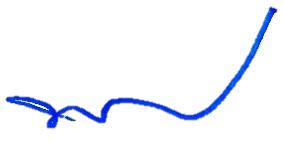  							  ว่าที่ พ.ต.อ.								      ( พงศ์สุข คงปัญโญ )								         ผกก.สภ.คอนสารลำดับงานที่จัดซื้อหรือจัดจ้างวงเงินที่จัดซื้อหรือจัดจ้าง (บาท)ราคากลาง(บาท)วิธีซื้อหรือจ้างรายชื่อผู้เสนอราคาและราคาที่เสนอผู้ได้รับการคัดเลือกและราคา ที่ตกลงซื้อหรือจ้างเหตุผลที่คัดเลือก โดยสรุปเลขที่และวันที่ของสัญญา1ไม่มีการจัดซื้อจัดจ้าง